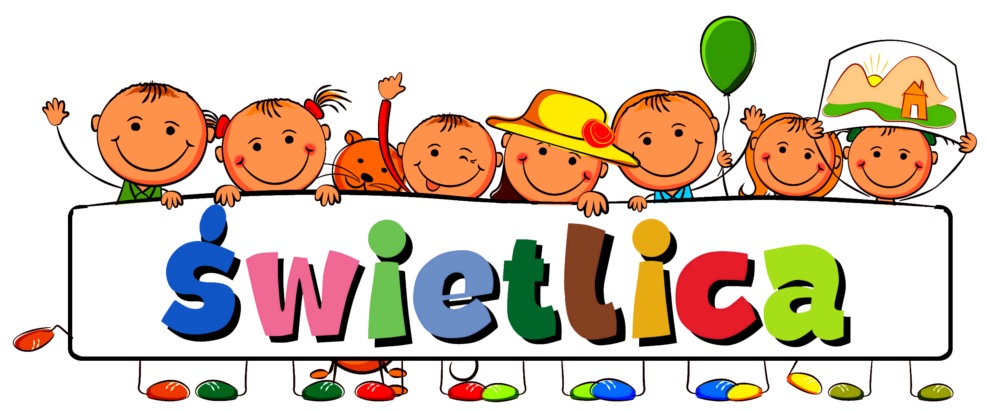 Świetlica w roku szkolnym 2023/2024 działa od poniedziałku do piątku w godzinach:  7.00 – 17. 30Aby zapisać dziecko należy wypełnić WNIOSEK O PRZYJĘCIE DZIECKA DO ŚWIETLICY  SZKOLNEJ (załącznik na stronie szkoły lub do pobrania w świetlicy)  i złożyć ją do świetlicy.Celem działalności świetlicy szkolnej jest przede wszystkim zapewnienie opieki uczniom przed zajęciami lekcyjnymi i po ich zakończeniu. Zabawa jest obok nauki podstawową formą aktywności dzieci. Dlatego też uczniowie uczęszczający do świetlicy mają czas na dowolne zabawy. Poza wsparciem przy odrabianiu pracy domowej, uczniowie biorą udział w :- zajęciach plastyczno-technicznych
- swobodnych grach i zabawach
- zajęciach sportowych i ruchowych na szkolnym patio i hali sportowej 
- zajęciach z wykorzystaniem środków audiowizualnych (oglądanie bajek, filmów dla dzieci, słuchanie piosenek)- zajęciach dydaktycznych (krzyżówki, rebusy, zgadywanki, wykreślanki, doskonalenie czytania)- zabawach okolicznościowych.W świetlicy działają świetlicowe koła zainteresowań :„Misz Masz z pętelką” koło rękodzieła – p. R. Stachnik„Taniec igły z nitką” koło krawieckie – p. M. SawczukKoło plastyczne – p. K. Gasik – Żurawska Koło wokalno – rytmiczne – p. K. TrycKoło sportowe – p. J. LesickiŚwietlicowe koła zainteresowań
Prace uczniów wykonane podczas pobytu w świetlicy wywieszane są na gazetkach ściennych dekorujących świetlice szkolne i szkolnym korytarzu.
Rodzice osobiście odbierają dziecko ze świetlicy lub wyznaczają pisemnym upoważnieniem inne osoby dorosłe.
Dziecko może opuścić zajęcia świetlicowe tylko na podstawie pisemnej zgody rodziców.PONWTŚRCZWPTKoło wokalno – rytmiczne 11.50 – 12.50„Misza Masz z pętelką” – koło rękodzieła 11.50 – 12.30 kl. 1„Misza Masz z pętelką” – koło rękodzieła 12.50 – 14.00 kl. 2 i 3„Taniec igły z nitką” – koło krawieckie 12.35 – 13.45 kl. 2Koło wokalno – rytmiczne 12.30 – 13.30„Taniec igły z nitką” – koło krawieckie 11.50 – 13.00 kl. 2„Taniec igły z nitką” – koło krawieckie 11.50 – 13.00 kl. 3Koło plastyczne 15.00 – 16.00Koło sportowe13.45 – 14.30Koło sportowe13.30 – 14.30